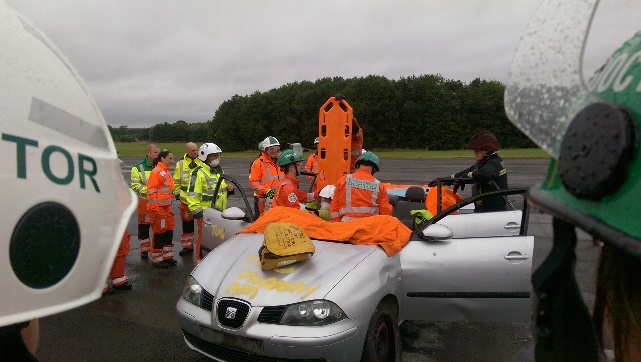 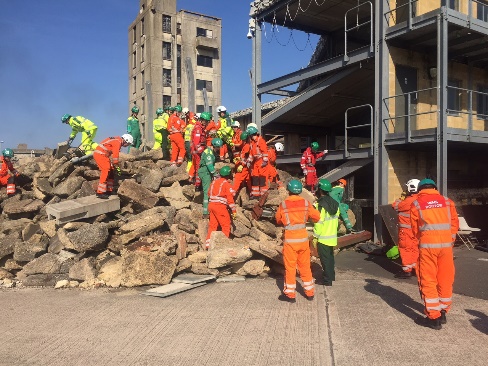 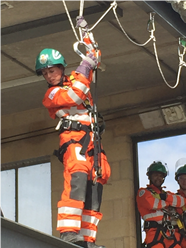 Pre-Hospital Emergency Medicine Introductory CourseSaturday 4th – Friday 10th August 2018 InclusiveThe Fire Service Training CollegeLondon Road, Moreton in Marsh, Gloucestershire GL56 0RHCourse Content:Themed Case-based workshops Introduction to pre-hospital emergency services and environmentIntroduction to CRM and Error TheoryMedical and Surgical Skills workshops (including surgical airways, thoracostomy, thoracotomy and Emergency Caesarean Delivery)Using pre-hospital equipmentScene safety, hazards, dynamic risk assessments and entrapmentExtricationPHEM in different environmentsMajor Incidents - being first on scene or in an operational roleKnowledge ReviewTrainees meeting for PHEM trainees 48 hours of training, including theory and practical workshops, 18 simulations and 2 major incident exercises. Course certificate and workplace-based assessmentsFully ResidentPrice: £2000 per personOpen to people working in, or interested in a career in PHEM who are:Fully registered doctors of ST4 or above (including Consultants, SAS Doctors and GPs)Critical care or trainee critical care paramedicsNurses working in acute specialties and been fully registered for at least 4 yearsYou will require the following PPE: fluorescent jacket (or ‘flight suit’) and boots.To apply please complete the form below and email to ibtphem@rcsed.ac.uk and  mariasmith@doctors.org.uk. Please note that you will not be permitted to undertake the course if we believe that you have insufficient post-registration experienceRegistration Form for Pre-Hospital Emergency Medicine Introductory Course: IndividualPlease note that payment is required PRIOR to the commencement of the course, and an invoice will be sent on acceptance of a place. Invoices will be sent from the Royal College of Surgeons of Edinburgh.If you have any questions please feel free to contact us at ibtphem@rcsed.ac.ukAn invoice and full programme will be sent to you on receipt of this form and acceptance on the course.Registration Form for Pre-Hospital Emergency Medicine Introductory Course: OrganisationalPlease note that payment is required PRIOR to the commencement of the course, and an invoice will be sent on acceptance of a place. Invoices will be sent from the Royal College of Surgeons of Edinburgh.By entering candidates you are confirming that they have adequate experience to undertake the course. If you have any questions please feel free to contact us at ibtphem@rcsed.ac.ukAn invoice and full programme will be sent to your trainees on receipt of this form and acceptance on the course.NameIf you are part of a pre-hospital scheme (e.g. air ambulance, BASICS) please write the name hereEmail address Postal address for invoice Profession, Grade and Years post full registrationDoctors: do you have at least 1 years’ experience in anaesthesia/intensive care and intend to practice pre-hospital emergency anaesthesia? (Please note that answering ‘no’ does not prevent you from attending!)Yes / No / Not applicableI confirm that I will be able to bring the appropriate PPE. I understand that failure to do so means that I will not be able to participate in the practical elements of the courseYes / No/I will need to borrow: (please list items)Name of organisationName & Email address of ContactPostal address for invoiceTrainee NamesEmail AddressesGrade & Specialty